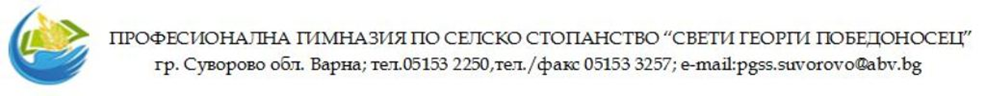 УТВЪРДИЛ: .....................................ИНЖ. МАРИЯНА ВЕЛИКОВА Директор на ПГСС „Св. Георги Победоносец“Гр. СуворовоД О К У М Е Н Т А Ц И Яза участие в обществена поръчка чрез събиране на оферти с обява по реда на чл. 20, ал.3, т.2 от ЗОП с предмет:„ДОСТАВКА НА ОБОРУДВАНЕ ЗА АВТО-ТРЕНАЖОРЕН КОМПЛЕКС „СВ. ГЕОРГИ ПОБЕДОНОСЕЦ“ ПО Национална програма „ПРОФЕСИОНАЛНО ОБРАЗОВАНИЕ И ОБУЧЕНИЕ“, МОДУЛ А „МОДЕРНИЗИРАНЕ НА МАТЕРИАЛНО-ТЕХНИЧЕСКАТА БАЗА“2021 г.СЪДЪРЖАНИЕ I. ДОКУМЕНТИ ЗА ОТКРИВАНЕ НА ПРОЦЕДУРАТА 1. Общи положения и предназначение на документацията за участие. 2. Обект и предмет на обществената поръчка. 3. Място за изпълнение на поръчката. 4. Варианти на офертата. 5. Прогнозна стойност на поръчката. 6. Срок на изпълнение и начин на плащане по поръчката. 7. Критерии за възлагане на поръчката. 8. Техническа спецификация. II.ПРЕДОСТАВЯНЕ НА ДОКУМЕНТАЦИЯ ЗА УЧАСТИЕ И ОБМЕН НА ИНФОРМАЦИЯ 1. Място, срок и начин за получаване на документацията за участие. 2. Разяснения по условията и документацията на процедурата. 3. Обмен на информация между възложителя и участниците III. ИЗИСКВАНИЯ КЪМ УЧАСТНИЦИТЕ В ПРОЦЕДУРАТА 1. Общи изисквания към участниците в обществената поръчка. 2. Изисквания към личното състояние на участниците. 3. Критерии за подбор. Специфични изисквания и условия за участие в процедурата. 4. Основания за отстраняване от участие в процедурата. ІV. ИЗИСКВАНИЯ И УКАЗАНИЯ ЗА ИЗГОТВЯНЕ И ПРЕДСТАВЯНЕ НА ОФЕРТИТЕ 1. Изисквания към офертата и документите приложени към нея. 2. Срок на валидност на офертите. 3. Изисквания при изготвяне на техническото и ценовото предложение. 4. Съдържание на офертата. 5. Начин, място и срок за подаване на офертите. V. ПРОЦЕДУРА ПО РАЗГЛЕЖДАНЕ, ОЦЕНЯВАНЕ И КЛАСИРАНЕ НА ОФЕРТИТЕ 1. Отваряне на офертите. 2. Критерии за оценка. 3. Разглеждане, оценка и класиране на офертите. 4. Сключване на договор за възлагане на ОП. Необходими документи за сключване на договора. VI. ПРИЛОЖЕНИЯ: Единен европейски документ за обществени поръчки; Техническа спецификация – приложение №1;Техническо предложение  - образец № 1;Ценово предложение – образец №2;Проект на договорДекларация по чл.39, ал.3, т.1, б.“д“ от ППЗОП  - образец №1.1;Декларация за конфиденциалност по чл.102, ал.1 и 2 от ЗОП – образец 1.2.I. ДОКУМЕНТИ ЗА ОТКРИВАНЕ НА ПРОЦЕДУРАТА 1. Общи положения и предназначение на документацията за участие. Настоящата обществена поръчка чрез събиране на оферти с обява се провежда по реда на чл.187 и следващите от Закона за обществените поръчки (ЗОП), във връзка с чл. 20, ал. 3, т. 2 от ЗОП.     Възложител на настоящата обществена поръчка е Директорът на Професионална гимназия по селско стопанство “Свети Георги Победоносец“, гр.Суворово.Настоящата документация съдържа информация, която дава възможност на потенциалните кандидати за участие в поръчката да се запознаят с предмета, условията за участие, изисквания към участниците и процедурата по провеждането й.  Всички правоотношения, свързани с организирането и провеждането на процедурата се регламентират от Закона за обществените поръчки (ЗОП), Правилника за прилагане на Закона за обществените поръчки (ППЗОП) и настоящата документация. Обществената поръчка се провежда от комисия, която се назначава от възложителя след изтичане на срока за получаване на офертите. 2. Обект и предмет на обществената поръчка. 2.1. Обект на обществената поръчка  По смисъла на чл. 3, ал. 1, т. 3 от ЗОП, обект на обществената поръчка e „доставка“.   2.2. Предмет на обществената поръчка е:   «Доставка на оборудване за Авто-тренажорен комплекс «Св. Георги Победоносец» по Национална програма «Професионално образование и обучение», Модул А «Модернизиране на материално-техническата база».3. Място за изпълнение на поръчката : Професионална гимназия по селско стопанство “Свети Георги Подедоносец“, гр.Суворово.4. Варианти на офертата  Всеки кандидат може да представи само едно предложение по предмета на процедурата.  Не се допуска представянето на варианти в офертата. 5. Прогнозна стойност на поръчката.  Прогнозната стойност на поръчката е в размер на 55270,00 лв. (петдесет и пет  хиляди двеста и седемдесет лева) без ДДС. Посочената стойност е максималния финансов ресурс предвиден от Възложителя за изпълнение на поръчката. 6. Срок на изпълнение и начин на плащане.    	        6.1. Максималният  срок за изпълнение на поръчката е 120-сто и двадесет календарни дни.            Срокът за изпълнение на договора за обществена поръчка започва да тече от датата на подписване на Договор по настоящата поръчка. Средствата се осигуряват по Национална програма „Професионално образование и обучение“, Модул А „Модернизиране на материално-техническата база“.6.2. Начин на плащане .  Приемането и предаването на доставката ще се извършва с приемо – предавателен протокол, подписан от двете страни по договора или от упълномощени от тях лица. За датата на приемане на доставка ще се счита датата на подписване на приемо – предавателния протокол от Възложителя. Плащанията се извършват по банков път, след извършване на доставката, приета с подписан приемо – предавателен протокол от двете страни. Плащането се извършва в левове, по банков път, в срок до 30 /тридесет/ календарни дни от представяне на фактура за изпълнена доставка и протокол за извършена такава.В случай, че при подписване на настоящия договор е осигурено финансиране по Национална програма „Професионално образование и обучение“,  ВЪЗЛОЖИТЕЛЯТ  извършва авансово плащане в размер на 60 % (шестдесет процента) от стойността на доставката.7. Критерии за възлагане на поръчката.  Икономически най – изгодната оферта ще се определи въз основа на критерия -  „най-ниска цена“.  8. Техническа спецификация.  Техническата спецификация за изпълнение предмета на поръчката е посочена подробно в Приложение №1 към настоящата документация за участие.  	        9. Обособени позиции.Процедурата не предвижда разделяне на обособени позиции.Спецификата на предмета на поръчката не позволява отделянето на дейности или на група дейности в самостоятелна обособена група.С оглед посоченото и предвид основната цел на закона за постигане на ефективност при разходване на публични средства, разделянето на поръчката на обособени позиции не е обосновано.II.ПРЕДОСТАВЯНЕ НА ДОКУМЕНТАЦИЯ ЗА УЧАСТИЕ И ОБМЕН НА ИНФОРМАЦИЯМясто, срок и начин за получаване на документацията за участие.  Възложителят осигурява неограничен пълен, безплатен и пряк достъп до документацията за обществената поръчка. Интернет адресът, на който е достъпна документацията за обществената поръчка е посочен в обявата за обществената поръчка – ЦАИС ЕОП (Централизирана автоматизирана информационна система „Електронни обществени поръчки”).  2. Разяснения по условията и документацията на процедурата. 2.1. Искане на разяснения   Всяко заинтересовано лице може да поиска писмено от Възложителя разяснения по документацията за провеждане на процедурата. 2.2. Срокове за искане на разяснения  Лицата могат да поискат писмено от Възложителя разяснения по условията на обществената поръчка до 3 (три) дни преди изтичане на срока за получаване на офертите.  2.3. Срокове за отговор на исканията за разяснения Възложителят предоставя исканите разясненията най-късно на следващия работен ден, следващ деня, в който е постъпило искането.  Разясненията се предоставят чрез публикуване на профила на купувача, без да се посочва лицето, направило запитването и се прилагат към документацията.Възложителят не предоставя разяснения, ако искането е направено след срока.Всички запитвания и дадени разяснения се прилагат към досието на процедурата.  3. Обмен на информация между възложителя и участниците  Обменът   на   документи   и   съобщения    между   възложителя,  кандидати,   участници  и изпълнители на обществени поръчка се осъществява чрез платформата, освен в случаите по чл. 39а, ал. 5 – 7 от ЗОП.  	Документите и съобщенията се считат за връчени с постъпването им на потребителския профил на лицето, определено за контакт по поръчката, което се удостоверява от платформата чрез електронен времеви печат. Когато лицето за контакт е различно от възложителя или от представляващия кандидата, участника и изпълнителя, за уведомен се счита и възложителят, съответно кандидатът, участникът и изпълнителят. Потребителите на платформата са задължени да следят платформите си в нея за наличието на съобщения и документи.  III. ИЗИСКВАНИЯ КЪМ УЧАСТНИЦИТЕ В ОБЩЕСТВЕНАТА ПОРЪЧКА1. Общи изисквания към участниците    1.1. В процедурата за възлагане на обществената поръчка може да участва всяко българско или чуждестранно физическо и/или юридическо лице, включително техни обединения, както и всяко друго образувание, което има право да изпълнява услугите предмет на настоящата обществена поръчка, съгласно законодателството на държавата, в която то е установено.	„Законодателство на държавата, в която участникът е установен" е:	а) за физическите лица – отечественото им право по смисъла на чл. 48 от Кодекса на международното частно право;	б) за юридическите лица – правото на държавата, определено съгласно чл. 56 от Кодекса на международното частно право;	в) за обединенията или други образувания, които не са юридически лица – правото на държавата, в която са регистрирани или учредени.	1.2. Съгласно разпоредбата на чл. 36, ал. 1 от ППЗОП, клон на чуждестранно лице може да е самостоятелен кандидат или участник в процедура за възлагане на обществена поръчка, ако може самостоятелно да подава заявления за участие или оферти и да сключва договори съгласно законодателството на държавата, в която е установен. В този случай, ако за доказване на съответствие с изискванията за икономическо и финансово състояние, технически и професионални способности клонът се позовава на ресурсите на търговеца, клонът представя доказателства, че при изпълнение на поръчката ще има на разположение тези ресурси.	1.3. Изисквания към обединения.	В процедурата за възлагане на обществена поръчка могат да участват обединения на физически и/или юридически лица без оглед на правната форма или статут. Съгласно чл.10, ал.3 от ЗОП, кандидат или участник не може да бъде отстранен от процедура за възлагане на обществена поръчка на основание на неговия статут или на правната му форма, когато той или участниците в обединението имат право да предоставят съответната доставка в държавата членка, в която са установени.	Възложителят не поставя и няма изискване за създаване на юридическо лице, в случай, че избраният за изпълнител участник е обединение от физически и/или юридически лица.	В случай, че участникът е обединение, същият трябва да представи заверено копие на документ, от който да е видно правното основание за създаване на обединението, както и че са изпълнени следните изисквания:да е определен партньор, който да представлява обединението за целите на настоящата обществена поръчка, като се посочва задължително физическото лице, упълномощено да представлява обединението пред трети лица, в т.ч. и пред Възложителя, и да подписва всички документи от името на обединението;да е уговорена солидарна отговорност, когато такава не е предвидена съгласно приложимото законодателство, като се гарантира, че всички членове на обединението са солидарно отговорни за изпълнението на обществената поръчка;да са описани правата и задълженията на участниците в обединението;да са разпределени отговорностите между членовете на обединението;да бъдат описани услугите, които ще изпълнява всеки член на обединението, като не е достатъчно посочване на процентното разпределение на дейностите. Изискването е с цел осигуряване на възможност за преценка за спазване на изискванията на ЗОП и настоящата документация от отделните членове на обединението и съгласно чл. 59, ал. 6 от ЗОП.	Документът, който удостоверява правното основание за създаване на обединението следва да бъде с нотариална заверка на подписите.	Съгласно чл. 101, ал. 10 от ЗОП в процедура за възлагане на обществена поръчка едно физическо или юридическо лице може да участва само в едно обединение.	Съгласно чл. 101, ал. 9 от ЗОП лице, което участва в обединение или е дало съгласие да бъде подизпълнител на друг кандидат или участник, не може да подава самостоятелно заявление за участие или оферта.	Не се допускат промени в състава на обединението след подаването на офертата.	Когато не е приложено споразумение за създаването на обединение или в приложеното споразумение липсват клаузи, гарантиращи изпълнението на горепосочените условия или състава на обединението се е променил след подаването на офертата – участникът ще бъде отстранен от участие в процедурата за възлагане на настоящата обществена поръчка.	В случай, че определеният Изпълнител е неперсонифицирано обединение на физически и/или юридически лица, договорът за възлагане на обществена поръчка се сключва, след като Изпълнителят представи на Възложителя заверено копие от удостоверение за данъчна регистрация и регистрация по БУЛСТАТ или еквивалентни документи съгласно законодателството на държавата, в която обединението е установено.	В съответствие с разпоредбата на чл. 59, ал. 6 от ЗОП при участие на обединения, които не са юридически лица, съответствието с критериите за подбор се доказва от обединението участник, а не от всяко от лицата, включени в него, с изключение на съответна регистрация, представяне на сертификат или друго условие, необходимо за изпълнение на поръчката, съгласно изискванията на нормативен или административен акт и съобразно разпределението на участието на лицата при изпълнение на дейностите, предвидено в договора за създаване на обединението.	1.4. Специфични изисквания към подизпълнители.	Участниците могат да посочват в офертата подизпълнители и дела от поръчката, който ще им възложат, ако възнамеряват да използват такива. В този случай участниците трябва да представят доказателство за поетите от подизпълнителите задължения.	Подизпълнителите трябва да отговарят на съответните критерии за подбор съобразно вида и дела от поръчката, който ще изпълняват, и за тях да не са налице основания за отстраняване от процедурата. Възложителят изисква замяна на подизпълнител, който не отговаря на съответните критерии за подбор. Независимо от възможността за използване на подизпълнители отговорността за изпълнение на договора за обществена поръчка е на Изпълнителя. След сключване на договора и най-късно преди започване на изпълнението му, Изпълнителят уведомява Възложителя за името, данните за контакт и представителите на подизпълнителите, посочени в офертата. Изпълнителят уведомява Възложителя за всякакви промени в предоставената информация в хода на изпълнението на поръчката. Замяна или включване на подизпълнител по време на изпълнение на договор за обществена поръчка се допуска по изключение, когато възникне необходимост, ако са изпълнени едновременно следните условия:за новия подизпълнител не са налице основанията за отстраняване в процедурата;новият подизпълнител отговаря на критериите за подбор, на които е отговарял предишният подизпълнител, включително по отношение на дела и вида на услугите, които ще изпълнява, коригирани съобразно изпълнените до момента услуги.	При замяна или включване на подизпълнител Изпълнителят представя на Възложителя всички документи, които доказват изпълнението на условията по-горе, заедно с копие на договора за подизпълнение или на допълнителното споразумение в тридневен срок от тяхното сключване.	Лице, което участва в обединение или е дало съгласие и фигурира като подизпълнител в офертата на друг участник, не може да представя самостоятелна оферта.	Участниците посочват информацията относно участието на подизпълнители за изпълнение на поръчката, включително информация за вида и дела от поръчката, който ще изпълняват, в  ЕЕДОП.	Свързани лица по смисъла на параграф 2, т. 45 от Допълнителните разпоредби на ЗОП, не могат да бъдат самостоятелни участници в една и съща процедура.	1.5. Специфични изисквания за трети лица.	За изпълнение на настоящата обществена поръчка участниците могат да се позоват на капацитета на трети лица, независимо от правната връзка между тях, по отношение на критериите, свързани с икономическото и финансовото състояние, техническите способности и професионалната компетентност.	По отношение на критериите, свързани с професионална компетентност, участниците могат да се позоват на капацитета на трети лица само ако лицата, с чиито образование, квалификация или опит се доказва изпълнение на изискванията на Възложителя и тези лица ще участват в изпълнението на частта от поръчката, за която е необходим този капацитет.	Когато участникът се позовава на капацитета на трети лица, той трябва да може да докаже, че ще разполага с техните ресурси, като представи документи за поетите от третите лица задължения. Информацията се попълва в ЕЕДОП.	Третите лица трябва да отговарят на съответните критерии за подбор, за доказването на които участникът се позовава на техния капацитет и за тях да не са налице основанията за отстраняване от процедурата.	Участникът посочва информацията относно участието на трети лица за изпълнение на поръчката в ЕЕДОП.	2. Лично състояние на кандидатите и участниците.	2.1. В съответствие с разпоредбата на чл. 54, ал. 1, т. 1-7 от ЗОП, Възложителят отстранява от участие в процедурата за възлагане на обществена поръчка кандидат или участник, който: 	2.1.1. е осъден с влязла в сила присъда за престъпление по чл. 108а, чл. 159а – 159г, чл. 172, чл. 192а, чл. 194 – 217, чл. 219 – 252, чл. 253 – 260, чл. 301 – 307, чл. 321, 321а и чл. 352 – 353е от Наказателния кодекс; 	2.1.2. е осъден с влязла в сила присъда за престъпление, аналогично на тези по т. 2.1.1 в друга държава членка или трета страна; 	2.1.3. има задължения за данъци и задължителни осигурителни вноски по смисъла на чл. 162, ал. 2, т. 1 от Данъчно-осигурителния процесуален кодекс и лихвите по тях, към държавата или към общината по седалището на възложителя и на кандидата или участника, или аналогични задължения, установени с акт на компетентен орган, съгласно законодателството на държавата, в която кандидатът или участникът е установен, доказани с влязъл в сила акт на компетентен орган.	2.1.4. е налице неравнопоставеност в случаите по чл. 44, ал. 5 от ЗОП; 	2.1.5. е установено, че:	а) е представил документ с невярно съдържание, с който се доказва декларираната липса на основания за отстраняване или декларираното изпълнение на критериите за подбор;		б) не е предоставил изискваща се информация, свързана с удостоверяване липсата на основания за отстраняване или изпълнението на критериите за подбор; 	2.1.6. е установено с влязло в сила наказателно постановление или съдебно решение, нарушение на чл. 61, ал. 1, чл. 62, ал. 1 или 3, чл. 63, ал. 1 или 2, чл. 118, чл. 128, чл. 228, ал. 3, чл. 245 и чл. 301 – 305 от Кодекса на труда или чл. 13, ал. 1 от Закона за трудовата миграция и трудовата мобилност или аналогични задължения, установени с акт на компетентен орган, съгласно законодателството на държавата, в която кандидатът или участникът е установен.2.1.7. е налице конфликт на интереси, който не може да бъде отстранен.	Съгласно § 1, т. 21 от ДР на ЗОП „Конфликт на интереси“ е налице, когато възложителят, негови служители или наети от него лица извън неговата структура, които участват в подготовката или възлагането на обществената поръчка или могат да повлияят на резултата от нея, имат интерес, който може да води до облага по смисъла на чл. 54 от Закона за противодействие на корупцията и за отнемане на незаконно придобитото имущество и за който би могло да се приеме, че влияе на тяхната безпристрастност и независимост във връзка с възлагането на обществената поръчка. Основанията по т. 2.1.1, 2.1.2 и 2.1.7 се отнасят за лицата, които представляват участника или кандидата, членовете на управителни и надзорни органи и за други лица, които имат правомощия да упражняват контрол при вземането на решения от тези органи.Лицата, които представляват участника и членовете на управителни и надзорни органи са, както следва: 1. при събирателно дружество – лицата по чл. 84, ал. 1 и чл. 89, ал. 1 от Търговския закон;2. при командитно дружество – неограничено отговорните съдружници по чл. 105 от Търговския закон;3. при дружество с ограничена отговорност – лицата по чл. 141, ал. 2 от Търговския закон, а при еднолично дружество с ограничена отговорност – лицата по чл. 147, ал. 1 от Търговския закон;4. при акционерно дружество – лицата по чл. 241, ал. 1, чл. 242, ал. 1 и чл. 244, ал. 1 от Търговския закон;5. при командитно дружество с акции – лицата по чл. 256 от Търговския закон;6. при едноличен търговец – физическото лице – търговец;7. при клон на чуждестранно лице – лицето, което управлява и представлява клона или има аналогични права съгласно законодателството на държавата, в която клонът е регистриран;8. при кооперациите – лицата по чл. 20, ал. 1 и чл. 27, ал. 1 от Закона за кооперациите;9. при сдружения - членовете на управителния съвет по чл. 30, ал. 1 от Закона за юридическите лица с нестопанска цел или управителя, в случаите по чл. 30, ал. 3 от Закона за юридическите лица с нестопанска цел;10. при фондациите – лицата по чл. 35, ал. 1 от Закона за юридическите лица с нестопанска цел;11. в случаите по т. 1 - 7 – и прокуристите, когато има такива;12. за чуждестранните лица – лицата, които представляват, управляват и контролират кандидата или участника съгласно законодателството на държавата, в която са установени.	2.2. По отношение на участниците не следва да са налице обстоятелствата по чл. 55, ал. 1, т. 1 от ЗОП, както следва:	2.2.1. обявен е в несъстоятелност или е в производство по несъстоятелност, или е в процедура по ликвидация, или е сключил извънсъдебно споразумение с кредиторите си по смисъла на чл. 740 от Търговския закон, или е преустановил дейността си, а в случай че кандидатът или участникът е чуждестранно лице – се намира в подобно положение, произтичащо от сходна процедура, съгласно законодателството на държавата, в която е установен;	2.3. Участник в процедурата, за когото са налице основания за отстраняване по чл. 54, ал. 1 от ЗОП и посочените от Възложителя основания по чл. 55, ал. 1, т. 1 от ЗОП, има право да представи доказателства, че е предприел мерки, които гарантират неговата надеждност, съгласно чл. 56, ал. 1 ЗОП, а именно: 	а) че е погасил задълженията си по т. 2.1.3, включително начислените лихви и/или глоби или че те са разсрочени, отсрочени или обезпечени; 	б) че е платил или е в процес на изплащане на дължимо обезщетение за всички вреди, настъпили в резултат от извършеното от него престъпление или нарушение; 	в) че е изяснил изчерпателно фактите и обстоятелствата, като активно е съдействал на компетентните органи, и е изпълнил конкретни предписания, технически, организационни и кадрови мерки, чрез които да се предотвратят нови престъпления или нарушения; 	г) че е платил изцяло дължимото вземане по чл. 128, чл. 228, ал. 3 или чл. 245 от Кодекса на труда.	2.4. Съгласно чл. 45, ал. 2 от ППЗОП, като доказателства за надеждността на кандидата или участника се представят следните документи:	а) по отношение на обстоятелството по чл. 56, ал. 1, т. 1 и 2 от ЗОП – документ за извършено плащане или споразумение, или друг документ, от който да е видно, че задълженията са обезпечени или че страните са договорили тяхното отсрочване или разсрочване, заедно с погасителен план и/или с посочени дати за окончателно изплащане на дължимите задължения или е в процес на изплащане на дължимо обезщетение;	б) по отношение на обстоятелството по чл. 56, ал. 1, т. 3 от ЗОП – документ от съответния компетентен орган за потвърждение на описаните обстоятелства.	Възложителят преценява предприетите от кандидата или участника мерки, като отчита тежестта и конкретните обстоятелства, свързани с престъплението или нарушението. В случай че предприетите от кандидата или участника мерки са достатъчни, за да се гарантира неговата надеждност, Възложителят не го отстранява от процедурата.	2.5.  На основание чл. 57, ал. 1 от ЗОП, Възложителят отстранява от процедурата кандидат или участник, за когото са налице основанията по чл. 54, ал. 1 и чл. 55, ал. 1, т. 1 от ЗОП, възникнали преди или по време на процедурата. Съгласно разпоредбата на чл. 46, ал. 1 от ППЗОП, кандидатите и участниците са длъжни да уведомят писмено Възложителя в 3-дневен срок от настъпване на обстоятелство по чл. 54, ал. 1, чл. 101, ал. 11 от ЗОП. Новонастъпилите обстоятелства се вземат предвид от комисията при изготвяне на документите по чл. 106, ал. 1 от ЗОП.	2.6. Когато кандидат или участник в процедурата е обединение от физически и/или юридически лица и за член на обединението е налице някое от основанията за отстраняване по чл. 54, ал. 1 от ЗОП, Възложителят отстранява от участие цялото обединение.	2.7. Основанията за отстраняване се прилагат до изтичане на следните срокове:	а) пет години от влизането в сила на присъдата – по отношение на обстоятелства по чл. 54, ал. 1, т. 1 и 2 от ЗОП, освен ако в присъдата е посочен друг срок; б) три години от датата на:- влизането в сила на решението на възложителя, с което кандидатът или участникът е отстранен за наличие на обстоятелствата по чл. 54, ал. 1, т. 5, буква „а”;-  влизането в сила на акт на компетентен орган, с който е установено наличието на обстоятелствата по чл. 54, ал. 1, т. 6 и чл. 55, ал. 1, т. 2 и 3, освен ако в акта е посочен друг срок;-  влизането в сила на съдебно решение или на друг документ, с който се доказва наличието на обстоятелствата по чл. 55, ал. 1, т. 4.	2.8. Освен на основанията по-горе, Възложителят ще отстрани от участие в процедурата:	2.8.1. участник, който не е изпълни друго условие, посочено в обявата за обществена поръчка или в документацията;	2.8.2. участник, който е представил оферта, която не отговаря на:а) предварително обявените условия за изпълнение на поръчката;б) правила и изисквания, свързани с опазване на околната среда, социалното и трудовото право, приложими колективни споразумения и/или разпоредби на международното екологично, социално и трудово право, които са изброени в приложение № 10 от ЗОП;	2.8.3. участник, който не е представил в срок обосновката по чл. 72, ал. 1 от ЗОП или чиято оферта не е приета съгласно чл. 72, ал. 3-5 от ЗОП;	2.8.4. кандидати или участници, които са свързани лица по смисъла на § 2, т. 45 от ДР на ЗОП.2.8.5. кандидат или участник, подал заявление за участие или оферта, които не отговарят на условията за представяне, включително за форма, начин, срок и валидност (включително, когато не са декриптирали заявленията, офертите и ценовите предложения в обявените дати и час за тяхното отваряне) се отстраняват от участие на основание чл. 107, т. 5 от ЗОП;2.8.6. лице, което е нарушило забрана по чл. 101, ал. 9 или 10 от ЗОП.	2.9. Други основания за отстраняване, свързани с националното законодателство.	2.9.1. На основание  чл. 69 от Закона за противодействие на корупцията и за отнемане на незаконно придобито имущество (ЗПКОНПИ):	2.9.1.1. Лице, заемало висша публична длъжност, което в последната една година от изпълнението на правомощията или задълженията си по служба е участвало в провеждането на процедури за обществени поръчки или в процедури, свързани с предоставяне на средства от фондове, принадлежащи на Европейския съюз или предоставени от Европейския съюз на българската държава, няма право в продължение на една година от освобождаването си от длъжност да участва или да представлява физическо или юридическо лице в такива процедури пред институцията, в която е заемало длъжността, или пред контролирано от нея юридическо лице.	2.9.1.2. Забраната за участие в процедури за обществени поръчки или в процедури, свързани с предоставяне на средства от фондове, принадлежащи на Европейския съюз или предоставени от Европейския съюз на българската държава, се прилага и за юридическо лице, в което лицето по ал. 1 е станало съдружник, притежава дялове или е управител или член на орган на управление или контрол след освобождаването му от длъжност.	2.9.2. На основание чл. 3, т. 8 от Закона за икономическите и финансовите отношения с дружествата, регистрирани в юрисдикции с преференциален данъчен режим, контролираните от тях лица и техните действителни собственици (ЗИФОДРЮПДРКТЛТДС), дружества, регистрирани в юрисдикции с преференциален данъчен режим, и свързаните с тях лица, не могат пряко или косвено да участват в процедурата, включително и чрез гражданско дружество/ консорциум, в което участва дружество, регистрирано в юрисдикция с преференциален данъчен режим, освен ако не е налице изключение по чл. 4 от ЗИФОДРЮПДРКТЛТДС.Обстоятелствата относно основанията за отстраняване по чл. 54, ал. 1, т. 1 от ЗОП, извън тези по част III, раздел А: Основания, свързани с наказателни присъди от ЕЕДОП, както и основанията за отстраняване по чл. 107, т. 4 от ЗОП и  по чл. 3, т.8 от Закона за икономически и финансови отношения с дружества, регистрирани в юрисдикции с префрренциален данъчен режим, контролираните от тях лице и техните действителни собственици, се декларират в ЕЕДОП, част III, раздел Г: „Други  основания за изключване, които може да бъдат предвидени в националното законодателство на възлагащия орган или възложителя на държава членка”.3. Критерии за подбор.  3.1. Годност (правоспособност) за упражняване на професионална дейност: Възложителя не поставя минимални изисквания за годност (правоспособност) за упражняване на професионална дейност.3.2. Изисквания за икономическо и финансово състояние на участниците: 3.2.1. МИНИМАЛНИ ИЗИСКВАНИЯ за икономическо и финансово състояние Възложителят не поставя минимални изисквания за икономическо и финансово състояние на участника.  3.3. Изисквания за технически и професионални способности:   3.3.1. Участникът следва да е производител или официален вносител/представител на производител, чието оборудване представя. При сключване на договор за изпълнение на обществената поръчка, както и в случаите на чл. 67, ал. 5 ЗОП участникът доказва съответствието си с този критерий с документ, че е производител или официален вносител/представител на производител, чието оборудване представя – сертификат, договор, оторизация или друг документ. 	3.3.2. Участникът, през последните 3 (три) години, считано от датата на подаване на офертата, следва да е изпълнил минимум една дейност с предмет и обем, идентичен или сходен с този на настоящата поръчка.Под дейности със сходен предмет и обем да се разбира доставка на минимум 1 (един) брой оборудване, идентично с оборудването, описано в настоящата поръчка.Деклариране: Участникът декларира съответствие с поставеното изискване чрез представяне на Единния европейски документ за обществени поръчки (ЕЕДОП), като посочи информация за дейностите. Информацията се попълва в Част IV: Критерии за подбор, буква В: технически и професионални способности от ЕЕДОП.4. Основания за отстраняване от участие в процедурата.  4.1. Възложителят отстранява от процедурата кандидат или участник, за когото са налице основанията по чл. 54, ал. 1 и посочените от възложителя обстоятелства по чл. 55, ал. 1, т. 1, възникнали преди или по време на процедурата.4.2. Освен на основанията по-горе, Възложителят ще отстрани от участие в процедурата:   4.2.1. участник, който не отговаря на поставените критерии за подбор или не изпълни друго условие, посочено в обявата за обществена поръчка и в настоящата документация;  4.2.2. участник, който е представил оферта, която не отговаря на предварително обявените условия на поръчката; 4.2.3. участник, който не е представил в срок обосновката по чл. 72, ал. 1 от ЗОП или чиято оферта не е приета съгласно чл. 72, ал. 3 – 5 от ЗОП; 4.2.4. участници, които са свързани лица.  4.2.5.  лице което е нарушило забраната по чл. 101, ал.9 или ал.10 от ЗОП.ІV. ИЗИСКВАНИЯ И УКАЗАНИЯ ЗА ИЗГОТВЯНЕ И ПРЕДСТАВЯНЕ НА ОФЕРТИТЕ1. Изисквания към офертата и документите приложени към нея.  1.1. Офертите се подават чрез Централизираната автоматизирана информационна система „Електронни обществени поръчки” (ЦАИС  ЕОП) до изтичане на срока за подаване на оферти.	ЦАИС ЕОП изисква прилагането на Квалифициран електронен подпис (КЕП) при извършване на Регистрация на потребител, добавяне на КЕП към потребителски профил, добавяне на КЕП към профил на служител подписване на ЕЕДОП, подаване на оферта, оттегляне на оферта и удостоверение за време при извършване на различни действия в системата. 	Системата на ЦАИС ЕОП работи с последните 2 версии на всички основни браузъри като: Google Chrome, Mozilla Firefox, MS Internet Explorer, MS Edge, Opera, Safari. Относно MS Internet Explorer е препоръчително да се използва 11-та версия.	Подробни указания за регистрацията, подготовката и подаването на оферти за стопанските субекти – потребители на ЦАИС ЕОП, в качеството им на участници в обществени поръчки, са представени в „Ръководство за стопанските субекти – кандидати и участници в обществени поръчки” на адрес  https://help.eop.bg/supplier/index.htm. Документите свързани с участието в обществената поръчка се подават от участника или от упълномощен от него представител чрез ЦАИС ЕОП съобразно правилата за нейното използване по чл. 229, ал.1, т. 12 от ЗОП и при спазване на изискванията на възложителя. Офертите могат да се подават до двадесет и четвъртия час на деня, посочен в Обявата за обществена поръчка като краен срок за представяне на оферти и в съответствие с графика на обществената поръчка в ЦАИС ЕОП. 	Важно: След крайния срок за подаване на оферти участникът трябва в определен от възложителя срок да декриптира подадена от него оферта. Участници, които не са декриптирали офертите си в срока по чл. 9л, ал. 4 от ППЗОП, се отстраняват от участие на основание чл. 107, т. 5 от ЗОП.    1.2. При изготвяне на офертата участникът, трябва да се придържа точно към обявените от Възложителя условия.   1.3. При възлагане на поръчка участниците подават чрез платформата документите по чл. 39, ал. 2 и 3 от ППЗОП, които се криптират заедно.1.4. С подаването на оферта се счита, че участниците се съгласяват с всички условия на възложителя, в т.ч. с определения от него срок на валидност на офертите и с проекта на договор.1.5. Офертата се изготвя само в един вариант, съобразно изискванията на Възложителя. Не се допуска предлагане на алтернативни решения (повече от един вариант) по отношение на срокове, цени или други елементи от офертата.  1.6. Офертата и всички документи, подготвени от участниците в обществената поръчка и цялата кореспонденция между тях и Възложителя, следва да бъдат на български език.  1.7. Всички документи се представят само в един екземпляр.  1.8. Документи, чийто оригинал е на чужд език, се представят и в официален превод на български език, за верността на който отговаря участникът. Официален превод означава превод, извършен от преводач, който е вписан в списък на лице, което има сключен договор с Министерство на външните работи на Република България за извършване на официални преводи.  1.9. Всички документи трябва да са представени в срока на тяхната валидност. 1.10. Документите се подписват само от лица с представителни власт или упълномощени за това лица, като се подпечатват с печата на дружеството. В случай, че се подписват от пълномощник следва да се представи и нотариално заверено пълномощно (оригинал) за извършване на съответните действия. 1.11. Когато са представени копия на документите, същите следва да са заверени с подпис и печат от съответния кандидат с текст “Вярно с оригинала“.  1.12. При изготвяне на офертата не се допускат никакви вписвания между редовете, изтривания или корекции, освен ако са заверени с подпис и печат на представляващия или лицето, упълномощено от кандидата да го представлява. 1.13. Участникът в процедурата може да промени, допълни или оттегли офертата си, най-късно до изтичане на срока за подаване на офертите.   1.14. Офертата следва да отговаря на изискванията, посочени в обявата и настоящата документация и да бъде оформена по приложените към документацията образци. 1.15. Представените образци в документацията за участие и условията описани в тях са задължителни за участниците. Предложенията на участниците трябва да бъдат напълно съобразени с тези образци.  1.16. Разходите, свързани с изготвянето и подаването на офертите са за сметка на участника.  1.17. Участникът не може да има претенции за направените от него разходи, включително и при некласиране.  1.18. Участниците трябва да проучат всички указания и условия за участие, дадени в документацията за участие преди представяне на офертата. 1.19. Отговорността за правилното разучаване на документацията за участие се носи единствено от участниците.   1.20. Представянето на оферта задължава участника да приеме напълно всички изисквания и условия, посочени в тази документация и в обявата, при спазване на ЗОП. 1.21. Лице, което участва като подизпълнител в офертата на друг участник, не може да представя самостоятелна оферта.  1.22. Лице, което участва като член на обединение, подало оферта, не може да представя самостоятелна оферта.   1.23. Едно физическо или юридическо лице може да участва само в едно обединение. 2. Срок на валидност на офертите.  2.1. Срокът на валидност на офертата включва времето, през което участниците са обвързани с условията на представените от тях оферти. Този срок е еднакъв за всички участници. 2.2. Офертите следва да бъдат валидни най-малко 6 (шест) месеца от крайния срок за получаване на офертите.  2.3. Оферти с по-кратък срок на валидност ще бъдат отстранявани от участие в настоящата процедура. 3. Изисквания при изготвяне на техническото и ценовото предложение 3.1. Изисквания при изготвяне на техническото предложение 3.1.1. Участникът изчерпателно посочва конкретните предложения за изпълнение на поръчката, съобразно изискванията на Възложителя, посочени в приложеното  към настоящата документация „Техническа предложение“.   3.1.2. По преценка на участника може да се предоставя и друга налична информация (без посочени цени), която участникът счита за необходима за доказване съответствието с изискванията на Възложителя. 3.1.3. Срок за изпълнение на дейностите предмет на обществената поръчка, съобразно изискванията на Възложителя.  3.1.4. Място на изпълнение на обществената поръчка  - съобразно изискванията на Възложителя, посочени в обявата и настоящата документация.  3.1.5. Изрично изявление, че при изготвяне на офертата са спазени задълженията, свързани с данъци и осигуровки, опазване на околната среда, закрила на заетостта и условията на труд. 3.2. Изисквания при изготвяне на ценовото предложение  3.2.1. Участникът следва да изготви ценовото си предложение, в съответствие с утвърдения образец на „Ценово предложение“, приложен към настоящата документация.  3.2.2. Участникът следва да представи ценово предложение, от което да е видна цената без ДДС за оборудването, описано в „Техническата спецификация“, закръглена с точност до втория знак след десетичната запетая. 3.2.3. Участниците, които не са спазили изискванията от настоящия раздел ще бъдат отстранени от участие в процедурата поради неспазване на обявените по - горе условия. 4. Съдържание на офертата.  За участие в процедурата участникът подготвя и представя оферта, която трябва да съответства напълно с изискванията на чл. 39 от ППЗОП и указанията на Възложителя дадени с настоящата документация.	Документите свързани с участието в процедурата се представят от участника чрез Централизирана автоматизирана информационна система „Електронни обществени поръчки” (ЦАИС ЕОП).  	Участниците следва да представят: 4.1. Единен европейски документ за обществени поръчки (ЕЕДОП) за участника/за всеки участник в обединение, което не е юридическо лице/за всеки подизпълнител/за всяко лице, чиито ресурси ще бъдат ангажирани  в изпълнението на договора (представен в електронен вид); След попълване на еЕЕДОП трябва да бъде подписан с квалифициран електронен подпис на лицето/лицата по чл. 40 от ППЗОП.         Възложителят предоставя образец на еЕЕДОП за процедурата с останалата документация за обществената поръчка.          Участникът декларира липсата на основанията за отстраняване чрез представяне на електронен единен европейски документ за обществени поръчки (еЕЕДОП).          Когато участникът е посочил, че ще използва капацитета на трети лица за доказване на съответствието с критериите за подбор или че ще използва подизпълнители, за всяко от тези лица се представя отделен еЕЕДОП.          Когато участникът е обединение, което не е юридическо лице се представя еЕЕДОП за всеки от участниците в обединението. При необходимост от деклариране на обстоятелства, относими към обединението, еЕЕДОП се подава и за обединението.          Когато документи, свързани с участие в обществени поръчки, се подават от лице, което представлява кандидата или участника по пълномощие, в еЕЕДОП се посочва информация относно обхвата на представителната му власт.Възложителят може да изисква по всяко време след отварянето на офертите, представяне на всички или част от документите, чрез които се доказва информацията, посочена в еЕЕДОП, когато това е необходимо за законосъобразното възлагане на поръчката.Документите се представят и за подизпълнителите и третите лица, ако има такива.4.2. Документи за доказване на предприетите мерки за надеждност, когато е приложимо – представят се в оригинал или заверено копие (когато е приложимо);4.2.1. Участник, за когото са налице основания по чл. 54, ал. 1 и посочените от възложителя обстоятелства по чл. 55, ал. 1 от ЗОП, има право да представи доказателства, че е предприел мерки, които гарантират неговата надеждност, въпреки наличието на съответното основание за отстраняване. За тази цел участникът може да докаже, че: - е погасил задълженията си по чл. 54, ал. 1, т. 3 от ЗОП, включително начислените лихви и/или глоби или че те са разсрочени, отсрочени или обезпечени;- е платил или е в процес на изплащане на дължимо обезщетение за всички вреди, настъпили в резултат от извършеното от него престъпление или нарушение;- е изяснил изчерпателно фактите и обстоятелствата, като активно е съдействал на компетентните органи, и е изпълнил конкретни предписания, технически, организационни и кадрови мерки, чрез които да се предотвратят нови престъпления или нарушения.- е платил изцяло дължимото вземане по чл. 128, чл. 228, ал. 3 или чл. 245 от Кодекса на труда.Възложителят преценява предприетите от участника мерки, като отчита тежестта и конкретните обстоятелства, свързани с престъплението или нарушението.В случай че предприетите от участника мерки са достатъчни, за да се гарантира неговата надеждност, възложителят не го отстранява от участие в поръчката. 	Мотивите за приемане или отхвърляне на предприетите мерки и представените доказателства се посочват в решението за класиране или прекратяване на процедурата, в зависимост от вида и етапа, на който се намира процедурата.Участник, който с влязла в сила присъда или друг акт съгласно законодателството на държавата, в която е произнесена присъдата или е издаден актът, е лишен от правото да участва в процедури за обществени поръчки или концесии, няма право да използва предвидената в чл. 56, ал. 1 от ЗОП възможност за времето, определено с присъдата или акта.4.3. Документи удостоверяващи правното основание за създаване на обединението, в оригинал или заверено копие единствено в случаите при които, участникът или кандидатът е обединение, което не е юридическо лице (когато е приложимо), подписан от лицата включени в обединението. Документът следва да съдържа следната информация:правата и задълженията на участниците в обединението;разпределението на отговорността между членовете на обединението;дейностите, които ще изпълнява всеки член на обединението;определяне на партньор, който да представлява обединението за целите на обществената поръчка.                         4.4. Документи за поетите от подизпълнителите задължения (декларация свободен текст на основание чл. 66, ал. 1 от ЗОП или аналогичен документ) (когато е приложимо);4.5. Документи за поетите от третите лица задължения (декларация свободен текст на основание чл. 65, ал. 3 от ЗОП или аналогичен документ) (когато е приложимо);Техническо предложение, съдържащо: Предложение за изпълнение на поръчката, изготвено съгласно приложения образец в съответствие с техническите спецификации и изискванията на Възложителя  като прикачен файл в ЦАИС ЕОП /въпрос за прилагане на документ/.Прикачване на файл- брошура (каталог) от производителя, придружена с превод на български език, включително с посочване на линк към сайта на производителите като прикачен файл в ЦАИС ЕОП /въпрос за прилагане на документ/;Декларация за конфиденциалност по чл. 102, ал. 1 от ЗОП/ако е приложимо/ – свободен отговор в ЦАИС ЕОП;Участникът предлага оборудване с технически параметри и гаранционен срок, следгаранционно обслужване, както и прилага оригинална брошура (каталог) от производителя, придружена с превод на български език, включително с посочване на линк към сайта на производителите.„Срок за гаранционно обслужване“ е срокът, в който се гарантира пълната функционална годност на доставената автовишка В рамките на гаранционния срок изпълнителят отстранява със свои сили и средства всички повреди и/или несъответствия, съответно подменя дефектирали части и/или компоненти с нови и оригинални, съгласно гаранционните условия и Техническото предложение. При подаване на офертата си в Техническото предложение, Участникът може да посочи Информация по чл. 102, ал. 1 от ЗОП и да отбележи коя част от офертата има конфиденциален характер. Участниците не могат да се позовават на конфиденциалност по отношение на предложенията от офертите им, които подлежат на оценка.	Съгласно чл. 39, ал.1 от ППЗОП с подаването на оферти се счита, че участниците се съгласяват с всички условия на възложителя, в т.ч. с определения от него срок на валидност на офертите – 6 месеца и с проекта на договор.С подаването на офертата се декларира че при изготвяне на офертата са спазени задълженията, свързани с данъци и осигуровки, опазване на околната среда, закрила на заетостта и условията на труд в изпълнение на чл.47, ал. 3 и 4 от ЗОП.Ценово предложение: Участникът предлага цена за изпълнение на доставката в лева без ДДС. Попълва се цената без ДДС в ЦАИС.Ценовото предложение на участниците не може да надхвърля 55270,00 лв. (петдесет и пет  хиляди двеста и седемдесет лева) без ДДС. Оферти, надвишаващи посочената стойност, ще бъдат отстранени от участие и няма да бъдат допуснати до оценка, на основание това предварително въведено условие.	Образецът на ценово предложение е достъпен в електронната преписка на поръчката, т. 3.1. раздел „Изисквания”.		В оферираните цени участникът следва да е съобразил и включил всички разходи, свързани с качественото изпълнение на поръчката в описания вид и обхват в техническата спецификация.5. Начин, място и срок за подаване на офертите.    5.1. Желаещите да участват в процедурата за възлагане на обществената поръчка подават офертите си чрез Централизирана автоматизирана информационна система «Електронни обществени поръчки» (ЦАИС ЕОП).	5.2. Крайният срок за подаване на оферти е посочен в публикуваната Оферта/Обявление и в График на поръчката в ЦАИС ЕОП; 	5.3. Възложителят не носи отговорност за оферти, в случай, че се използва друг начин за представяне, различен от посочения.	5.4. До изтичане на срока за получаване на оферти всеки участник може да промени, допълни или оттегли офертата си. Оттеглянето на офертата прекратява по – нататъшното участие на участника в процедурата.V. ПРОЦЕДУРА ПО РАЗГЛЕЖДАНЕ, ОЦЕНЯВАНЕ И КЛАСИРАНЕ НА ОФЕРТИТЕОтваряне на офертите.Получените     оферти     се    отварят      в      ЦАИС    ЕОП.    Разглеждането,   оценяването  и класирането на офертите ще се състои както е обявено в Графика на поръчката и Обявата. При промяна в датата и часа на отваряне на офертите участниците се уведомяват чрез съобщение на платформата, съгласно чл. 53 от ППЗОП.	1.2. Когато заявленията за участие или офертите са получени чрез платформата, след декриптирането им от председателя на комисията в публичната преписка на поръчката автоматично се визуализират наименованията, съответно имената на кандидатите или участниците , включително участниците в обединението, когато е приложимо, както и информация за датата и часа на подаването.2. Критерии за оценка.   Възлагането на настоящата обществена поръчка ще се извърши въз основа на икономически най-изгодната оферта, определена по критерий „най-ниска цена“ предложена измежду допуснатите до етап класиране участниците в процедурата, като на първо място се класира участникът предложил най-ниска цена. 3. Разглеждане, оценка и класиране на офертите.   Комисията проверява съответствието на участниците и офертите им с предварително обявените условия. 	Комисията проверява първо наличието и съответствието на представените документи с поставените изисквания в настоящата документация. Констатациите си комисията отразява в протокол. Когато установи липса, непълнота или несъответствие на информацията в ЕЕДОП, включително нередовност или фактическа грешка, или несъответствие с изискванията към личното състояние или критериите за подбор, комисията уведомява участника чрез съобщение, изпратено на потребителския профил на лицето, определено за контакт по поръчката, като изисква да отстрани непълнотите или несъответствията в срок 3 работни дни. Възложителят отстранява участник, за когото е налице някое от обстоятелствата по чл. 54, ал. 1 и чл. 55, ал. 1, т. 1 от ЗОП .Резултатите от разглеждането и оценката на офертите и за класирането на участниците се отразяват в протокол. Възложителят утвърждава протокола, след което в един и същ ден протоколът се изпраща на участниците и се публикува в РОП и профила на купувача.Прекратяване възлагането на обществена поръчкаВъзложителят може да прекрати възлагането на поръчката до сключване на договора за възлагане на обществената поръчка. Прекратяването се оповестява в РОП чрез обявление по чл. 36, ал. 1, т. 7, което съдържа мотиви.4. Сключване и изменение на договор 4.1.Възложителят сключва договор за обществена поръчка с определения изпълнител в 30-дневен срок от датата на определяне на изпълнителя.  Възложителят може да сключи договор със следващия класиран участник, когато избраният за изпълнител участник откаже да сключи договор или не се яви за сключването му в определения от възложителя срок, без да посочи обективни причини.Възложителят може да изменя договор за обществена поръчка при условията на чл. 116.В 5-дневен срок от сключването на договора възложителят изпраща обявление по чл. 36, ал. 1, т. 7 за публикуване в РОП.4.2. При сключване на договор, определеният изпълнител следва да:	4.2.1. представи документи, удостоверяващи липсата на основанията за отстраняване от процедурата, както и съответствието с поставените критерии за подбор, включително за третите лица и подизпълнителите, ако има такива.	4.2.2. представи определената гаранция за изпълнение на договора;	4.2.3. извърши съответна регистрация, представи документ или изпълни друго изискване, което е необходимо за изпълнение на поръчката съгласно изискванията на нормативен или административен акт и е поставено от Възложителя в условията на обявената поръчка; 	4.3. На основание чл. 112, ал. 9 от ЗОП Възложителят няма да изисква документи: 	4.3.1. които вече са му били предоставени и са актуални; 	4.3.2. до които има достъп по служебен път или чрез публичен регистър; 	4.3.3. които могат да бъдат осигурени чрез пряк и безплатен достъп до националните бази данни на държавите членки. 	В случаите по т. 1 преди сключване на договора определеният изпълнител декларира писмено, че представените документи са актуални. 	5. Възложителят не сключва договор за обществена поръчка с участник, определен за изпълнител, който не представи някой от документите по т. 4.	6. Възложителят може с решение да определи за изпълнител и да сключи договор с втория класиран участник в случаите, когато участникът, класиран на първо място: 	6.1. откаже да сключи договор; 	6.2. не изпълни някое от изискванията на т. 4; 	6.3. не докаже, че не са налице основания за отстраняване от процедурата. 	7. Изменение на договор се допуска по изключение само в случаите по чл. 116 от ЗОПВъзложителят може последователно да предложи сключване на договор при условията посочени по-горе с участника, класиран на второ място, когато участникът, който е имал право да сключи договора: откаже да сключи договор; не представи някой от документите по настоящата точка; не отговаря на изискванията на чл. 54, ал. 1, т. 1 - т. 7 от ЗОП и чл. 55, ал.1, т. 1 от ЗОП. Договорът за възлагане на обществена поръчка не може да бъде изменян, освен в случаите изрично посочени в чл. 116, ал. 1 от ЗОП. За всички неуредени въпроси се прилагат разпоредбите на Закона за обществените поръчки и правилника за неговото прилагане.